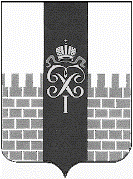 МЕСТНАЯ АДМИНИСТРАЦИЯ МУНИЦИПАЛЬНОГО ОБРАЗОВАНИЯ ГОРОД ПЕТЕРГОФ__________________________________________________________________ПОСТАНОВЛЕНИЕ
от 05.08.2016 года                                                                                                    N  82

О признании утратившим силу постановления местной администрации муниципального образования город Петергоф от 22.03.2011 № 37 «Об утверждении Порядка предоставления субсидий общественным объединениям, участвующим в охране общественного порядка на территории муниципального образования город Петергоф»В соответствии с Законом Санкт-Петербурга от 02.07.2014 № 360-66 "О разграничении полномочий Законодательного Собрания Санкт-Петербурга и Правительства Санкт-Петербурга в сфере регулирования участия граждан в охране общественного порядка" местная администрация муниципального образования город ПетергофПОСТАНОВЛЯЕТ:     
     	1. Признать утратившим постановление местной администрации муниципального образования город Петергоф от 22.03.2011 № 37 «Об утверждении Порядка предоставления субсидий общественным объединениям, участвующим в охране общественного порядка на территории муниципального образования город Петергоф».	2.  Постановление вступает в силу со дня опубликования.Глава местной администрациимуниципального образования город Петергоф                                                                                    А.В. Шифман